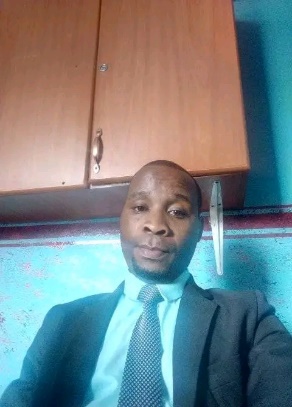 Curriculum VitaeBIODATAName: Kwehanganna BenonSex: MaleMobile: +256702571357/+256772326122			Email: auther24benon@gmail.com Nationality: UgandanPersonal ProfileI am a resourceful person with a personality built on honest, flexibility, integrity, self-motivated, hard work, determination and always willing to learn and develop new ideas for the organization. I have the ability to handle both single and multiple tasks in a fast-paced multi-disciplinary work environment. Am honest, optimistic and dynamic individual with a high level of dedication towards what I am doing with the ability to work under pressure and with limited supervision.Skills and Attributes Ability in credit management, monitoring, evaluation and data translation using computer applications such as Microsoft word, Excel, power point, Database among others. Ability in using computer applications and functions such as Microsoft word, Excel, power point, Database among others. Ability in financial management using computer applications such as Microsoft word, Excel, power point, Database among others. Ability to lead others in any accomplishments with utmost integrity, excellence transparency, respect for diversity, accountability and confidentiality. Ability to communicate with different categories of people in a multi disciplinary community.Ability in property management in cargo handling and record keepings.Extra-Curricular Activities. 2018-to-date Doing Bachelor of Micro Finance Course under Kyambogo university 2018-to-date course work as Group Leader Kyambogo University 2020-2021Senoir Mentor Under Kyambogo University Mentorship Initiative group. 2019-2020 Students’ committee Mentor Under Kyambogo University Mentorship Initiative group.2016-2017 Minister of East African Community at St. Mark's college namagoma the higher achievers and dometry father as a prefect of the students.2016-2017 General secretary of wildlife club association at st. Mark's college namagoma the higher achievers.2014-Group leader at st. Kizito kasomolo church of Uganda. 2014-2015 Health Minister and debates organizer at Kibaale community secondary school. 2013-2014 Health Minister Giants Secondary School at Kibaale community secondary school.Education Background and Qualifications2018-up to date    Degree in Bachelor of micro finance Kyambogo-University2016-2017        Uganda Advanced Certificate of Education (UACE) from St. Mark's college namagoma the higher achievers.2012-2015          Uganda Certificate of Education (UCE) from Kibaale community secondary school.2012-2015.                   I  also obtained a certificate in homemanagent and catering from Kibaale community secondary and technical school.2001-2011              Kibaale community primary school.        EXPERIENCE:April 2019-October 2021Loan recavery Officer at Platinum Credit Kampala Head Office Kampala. Improved appraisal and selection in banking as my profession. Improved in assessment in loans in accordance with the platinum policy and UMRA. Participated and contributed in Platinum credit visibility in community Outreach activities including seminars and workshops. Participated in loan disbursement.Participated in loan monitoring and supervision. Participated in loan tracking.Participated in employee recruitment.Participated in client retention and orientation. Participated in performance review of credit staff. Handling clients in career guidance and counselling. Perform all other duties assigned by the institution administrators.SEPTEMBER 2021- APRIL 2022.Standard Chartered Bank Brand Ambassador. Improved customer care and reporting in banking as my profession. Improved in assessment in account opening and ATM card activations in accordance with the standard chartered’s policy and Bank of Uganda.Operated and participated in operating different various management information systems. Participated and contributed in standard chartered’s visibility in community Outreach activities including seminars and workshops. Handling clients in career guidance and counselling. Perform all other duties assigned by the institution administrators.  MAY 2022 -UP TO DATE.Cascared industry Company limited. Improved customer care and reporting in banking as my profession. Handling clients in career guidance and counselling. Perform all other duties assigned by the institution administrators.Making calls to all clients with in Uganda and outside the country.Supervising of the employees.Currently now am working with with Airtel Uganda as a calling Agent which is being out soursed by Emvigo Technologies  Africa Bugolobi.OTHER WORKING EXPERIENCE ARE IN THE FOLLOWING AREAS.1:Maria’s floor Hotel Masaka as worker’s supervisor.2: Karutumu smart hotel mbarara as a cashier.4: Company Name: ICC insurance company 5: Designation: as a recruiting personnel and customer care services.  5: Company Name: Platinum credit Uganda limited Kampala branch as an internee.7: Designation: credit recovery department under civil servants. From 2020-  October 2021. 8: Company Name; Kwefaako Development initiative SACCO at head office in katweDesignation: As loans officer and credit commit supervision.9: Company Name: chartered bankDesignation: As an account opening.LANGUAGESEnglish written and spoken, Runyankole/Rukiga spoken and written, Luganda spoken, Runyarwanda/Rufumbira listen.REFEREESSsekawunde Christoph aThe Exctive coordinator of Kibaale community children's fundTel. 0702995858Nampijja SamalieThe deputy director of Kibaale community children's fundTel. 0772531199Surgent sadickAssistant of police on boarder of Busia.Tel. 0774004745Captain Alozious LubowaFrom the office of the presidentTel. 0706354597Lwasa JosephWorking with UN in USATel. 0787271712CERTIFICATIONI KWEHANGANNA BENON satisfy that the above information describes correctly qualifications and my experience.………………………………………KWEHANGANNA BENON